Feedback Form: November 19, 2018 Transmission Service Rates Workshop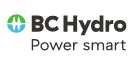 Additional Comments / Feedback:My Name: ________________________Title: ____________________________Company: ________________________Representing (if different from Company):________________________My Name: ________________________Title: ____________________________Company: ________________________Representing (if different from Company):________________________A. Market Reference-Priced RatesYESNOUNSUREADDITIONAL COMMENTSDo you support BC Hydro making an application to file the Freshet Rate and Incremental Energy Rate together, each for a 3 year pilot term? Why or why not?B. Incremental Energy RateYESNOUNSUREADDITIONAL COMMENTSDo you support using F2018 as the proposed default baseline determination period? Why or why not?Do you agree with the proposed energy baseline adjustment approach in Slide 29 (whereby Customer-funded DSM Duration Expiry and BC Hydro-funded DSM would be automatic adjustments)? Do you agree with the proposed energy baseline adjustment approach for eligible DSM projects, including determination of average hourly energy savings and intra-month proration (refer to Slides 30 and 31)?Do you agree that the best available information should be used for making baseline adjustments on a forward-looking basis only (i.e., apply results of verification efforts to future months, from the date the information is available, with no prior months reconciliation)?Do you agree that all other prospective baseline adjustments should be made on a ‘customer requested’ basis, but remain subject to BC Hydro agreement and Commission approval?Do you agree that detailed baseline adjustment criteria should be set out in the new rate schedule? Do you agree with the proposed special condition for service interruption per Slide 32 (i.e., min 2hr notice when temperature at YVR is at, or forecast to be below, 0 degrees Celsius)?Do you agree with the proposed special condition for service suspension per Slide 32 (i.e., 30 days suspension notice for adverse hydrology)?C. Load Attraction RateYESNOUNSUREADDITIONAL COMMENTSIf it were offered, would your company be interested in subscribing to BC Hydro’s proposed Load Attraction Rates?Please indicate reason why your company would not be interested:Not eligibleInsufficient discount offeredInsufficient term offeredOtherIf interested, which Load Attraction Rate option would you prefer on Slide 39?Fixed 15% discount to RS 1823A energy rate and RS 1823 demand rateFixed 20% discount to RS 1823A energy rate onlyOn Slide 45, BC Hydro’s proposed 15% discount Load Attraction Rate ranks third lowest of the utilities reported in the table. Would BC Hydro’s discounted Load Attraction Rate positively influence any decision your company has in locating new load? If not, please provide reasons why.BC Hydro’s proposed terms and conditions for the Load Attraction Rate is provided on Slide 51. Please indicate if you are supportive of the following proposed terms:AvailabilityEligibilityRatesProgram expirationContract termIf you are not supportive, please explain the reason why.Would you suggest other eligibility criteria beyond those described on Slide 46?Are there any load attraction eligibility examples provided on Slides 47-48 that you do not agree with? If there are any, please explain why.Would you suggest any other terms and conditions that you think should be included under the proposed Load Attraction Rate?Do you support BC Hydro offering the proposed Load Attraction Rate as a 3 year pilot?Do you have any other comments or feedback on the proposed Load Attraction Rate?D. Load Retention RateYESNOUNSUREADDITIONAL COMMENTSDo you support BC Hydro’s proposed Load Retention Rate for existing customers who may otherwise cease operations or relocate?Why or why not?Do you support the prescribed 10% discount available for a maximum of 3 years to the otherwise applicable RS 1823 rate for the purposes of load retention? If not, please explain why.Do you support the proposed load retention rate that discounts firm service under the otherwise applicable RS 1823 rate? If you do not, please explain why.BC Hydro’s proposed terms and conditions for the Load Retention Rate are provided on Slide 52. Please indicate if you are supportive of the following terms:AvailabilityEligibilityRatesProgram expirationContract termIf you are not supportive, please indicate in the comment box why.Would you suggest other eligibility criteria beyond those described on Slide 49?Are there any load retention eligibility examples provided on Slide 50 that you do not agree with? If there are any, please explain why.Would you suggest any other terms and conditions that you think should be included under the proposed Load Retention Rate?Do you support BC Hydro offering the proposed Load Retention Rate as a 3 year pilot?Do you have any other comments or feedback on the proposed Load Retention Rate?CONSENT TO USE PERSONAL INFORMATIONI consent to the use of my personal information by BC Hydro as provided in this feedback form. Personal information includes my comments and contact details. This information is collected and protected by BC Hydro in accordance with the Freedom of Information and Protection of Privacy Act. Personal information is not considered, in any way, to reflect the express or implied views of the company you represent. Comments submitted will be used to inform BC Hydro’s customer service and rate design efforts for transmission service rate customers.Signature:_________________________________________________	Date: ____________________________Thank you for your feedback!Please return completed feedback forms via email to: BC Hydro, Regulatory Group (BCHydroRegulatoryGroup@bchydro.com)